Holy SpiritVacation Bible SchoolJune 19-23, 20179:00 am – 12:00pm dailyYOUTH HELPER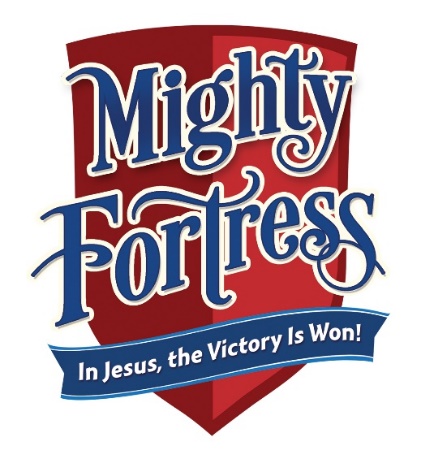 “Thanks be to God who gives us the victory through our Lord Jesus Christ.”(1 Corinthians 15:57)For more information, contact:Shannon Purvis 579-9866 or shannonpurvis@hotmail.comDenise Portman 922-9374 or deniseportman@gmail.comChristina Block 737-6270 or christina2382@hotmail.comRETURN TO PARISH OFFICE BY:  May 15, 2017Youth helper’s name:  __________________________________________________Grade entering in the fall (must be 6th grade or older):  ____________________Address:  ________________________________________________________________City:  ___________________________________ State:  _________  Zip: ___________Home phone number: __________________________________________________Primary communication will be via email:____________________________________________________________________________Parent contact:  ________________________________ Cell #: ________________Emergency contact:  ____________________________________________________Relationship to helper:  ________________________________________________Emergency phone #: ___________________________________________________Allergies or concerns:  _________________________________________________T-shirt size (circle one):Adult size      S       M      L     XL     XXLLast year I helped with:  ________________________________________________This year I would like to help with:  _____________________________________________   Attached is my signed “Code of Conduct for Minors”Parental consent signature:  ___________________________________________